Раздел долгосрочного плана: Культура: язык и общениеТема урока: О чем говорят знаки?Тема урока: О чем говорят знаки?Тема урока: О чем говорят знаки?Класс: 5 Кол-во присутствующих:                       Кол-во отсутствующих:Кол-во присутствующих:                       Кол-во отсутствующих:Кол-во присутствующих:                       Кол-во отсутствующих:Цели обучения, которые необходимо достичь на данном уроке:5.Ч1 Понимать основную информацию сплошных и несплошных текстов, определяя тему;5.П4 Создавать тексты - повествование и описание в художественном и разговорном стилях (письмо, рекламный текст, объявление, дневник, стихотворение, сказка) с учетом целевой аудитории;5.СРН4 Использовать знаки препинания при прямой речи и обращении, тире в простом предложении, в предложении с однородными членами, а также с обобщающим словом при однородных членах предложения;5.Ч1 Понимать основную информацию сплошных и несплошных текстов, определяя тему;5.П4 Создавать тексты - повествование и описание в художественном и разговорном стилях (письмо, рекламный текст, объявление, дневник, стихотворение, сказка) с учетом целевой аудитории;5.СРН4 Использовать знаки препинания при прямой речи и обращении, тире в простом предложении, в предложении с однородными членами, а также с обобщающим словом при однородных членах предложения;5.Ч1 Понимать основную информацию сплошных и несплошных текстов, определяя тему;5.П4 Создавать тексты - повествование и описание в художественном и разговорном стилях (письмо, рекламный текст, объявление, дневник, стихотворение, сказка) с учетом целевой аудитории;5.СРН4 Использовать знаки препинания при прямой речи и обращении, тире в простом предложении, в предложении с однородными членами, а также с обобщающим словом при однородных членах предложения;Цели урока:Все учащиеся смогут: различать сплошные и несплошные тексты и воспроизводить их  основную информацию; найти предложения с однородными членами и прямой речью;  создать собственный знак и определить его значение в словесном описании. Большинство учащихся смогут: распознать и переформулировать информацию сплошных и несплошных текстов, определяя тему; правильно расставить знаки препинания в предложениях с однородными членами и прямой речью, составить схемы предложений данного типа; создать собственный знак и интерпретировать его значение в развернутом словесном описании (не менее 80-90 слов);Некоторые учащиеся смогут: создать несплошной текст, включающий созданный самостоятельно знак и его развернутое словесное описание ( не менее 80-90 слов) с верно поставленными знаками препинания и в соответствии с заданными жанровыми особенностями. Все учащиеся смогут: различать сплошные и несплошные тексты и воспроизводить их  основную информацию; найти предложения с однородными членами и прямой речью;  создать собственный знак и определить его значение в словесном описании. Большинство учащихся смогут: распознать и переформулировать информацию сплошных и несплошных текстов, определяя тему; правильно расставить знаки препинания в предложениях с однородными членами и прямой речью, составить схемы предложений данного типа; создать собственный знак и интерпретировать его значение в развернутом словесном описании (не менее 80-90 слов);Некоторые учащиеся смогут: создать несплошной текст, включающий созданный самостоятельно знак и его развернутое словесное описание ( не менее 80-90 слов) с верно поставленными знаками препинания и в соответствии с заданными жанровыми особенностями. Все учащиеся смогут: различать сплошные и несплошные тексты и воспроизводить их  основную информацию; найти предложения с однородными членами и прямой речью;  создать собственный знак и определить его значение в словесном описании. Большинство учащихся смогут: распознать и переформулировать информацию сплошных и несплошных текстов, определяя тему; правильно расставить знаки препинания в предложениях с однородными членами и прямой речью, составить схемы предложений данного типа; создать собственный знак и интерпретировать его значение в развернутом словесном описании (не менее 80-90 слов);Некоторые учащиеся смогут: создать несплошной текст, включающий созданный самостоятельно знак и его развернутое словесное описание ( не менее 80-90 слов) с верно поставленными знаками препинания и в соответствии с заданными жанровыми особенностями. Языковая цель:Учащиеся могут: использовать образную лексику, необходимую для построения текста-описания.Ключевые слова и фразы:  секрет,  шифр, шифровать; алый, лазурный,  небесный, серебряный, изумрудный, опаловый, золотой, кипенный, белоснежный, угольно-черный;  трехугольный, четырехугольный, овальный, ромб; означает, воплощает, символизирует, подразумевает.Полезные фразы для диалога/письма: Вопросы для обсуждения: Что такое знак?Можно ли общаться с помощью знаков?В чем преимущества знаковой записи по сравнению со словесной? А в чем заключаются ее недостатки?  Письменные подсказки:Я представляю это так….Раскрыть тайну…Я хочу сообщить…Я считаю, что…Мне кажется, что…С одной стороны…., с другой стороны….Если….., то….Можно предположить, что…Учащиеся могут: использовать образную лексику, необходимую для построения текста-описания.Ключевые слова и фразы:  секрет,  шифр, шифровать; алый, лазурный,  небесный, серебряный, изумрудный, опаловый, золотой, кипенный, белоснежный, угольно-черный;  трехугольный, четырехугольный, овальный, ромб; означает, воплощает, символизирует, подразумевает.Полезные фразы для диалога/письма: Вопросы для обсуждения: Что такое знак?Можно ли общаться с помощью знаков?В чем преимущества знаковой записи по сравнению со словесной? А в чем заключаются ее недостатки?  Письменные подсказки:Я представляю это так….Раскрыть тайну…Я хочу сообщить…Я считаю, что…Мне кажется, что…С одной стороны…., с другой стороны….Если….., то….Можно предположить, что…Учащиеся могут: использовать образную лексику, необходимую для построения текста-описания.Ключевые слова и фразы:  секрет,  шифр, шифровать; алый, лазурный,  небесный, серебряный, изумрудный, опаловый, золотой, кипенный, белоснежный, угольно-черный;  трехугольный, четырехугольный, овальный, ромб; означает, воплощает, символизирует, подразумевает.Полезные фразы для диалога/письма: Вопросы для обсуждения: Что такое знак?Можно ли общаться с помощью знаков?В чем преимущества знаковой записи по сравнению со словесной? А в чем заключаются ее недостатки?  Письменные подсказки:Я представляю это так….Раскрыть тайну…Я хочу сообщить…Я считаю, что…Мне кажется, что…С одной стороны…., с другой стороны….Если….., то….Можно предположить, что…Межпредметные связи:Литература, рисование, физкультура (раздел «Основы безопасности жизнедеятельности»)Литература, рисование, физкультура (раздел «Основы безопасности жизнедеятельности»)Литература, рисование, физкультура (раздел «Основы безопасности жизнедеятельности»)Предыдущее обучениеЭтот урок завершает изучение раздела «Культура: язык и общение». Здесь учащиеся опираются на навыки, формировавшиеся в ходе целой серии уроков: обобщаются  знания в области синтаксиса, отрабатывается и закрепляется уже имеющийся навык чтения сплошных и несплошных текстов, создается текст-описание художественного стиля в рамках одного из изученных жанров.Этот урок завершает изучение раздела «Культура: язык и общение». Здесь учащиеся опираются на навыки, формировавшиеся в ходе целой серии уроков: обобщаются  знания в области синтаксиса, отрабатывается и закрепляется уже имеющийся навык чтения сплошных и несплошных текстов, создается текст-описание художественного стиля в рамках одного из изученных жанров.Этот урок завершает изучение раздела «Культура: язык и общение». Здесь учащиеся опираются на навыки, формировавшиеся в ходе целой серии уроков: обобщаются  знания в области синтаксиса, отрабатывается и закрепляется уже имеющийся навык чтения сплошных и несплошных текстов, создается текст-описание художественного стиля в рамках одного из изученных жанров.План урокаПлан урокаПлан урокаПлан урокаПланируемое времяПланируемое времяЗапланированные заданияРесурсыВызов5 минутОсмысление 5 минут20 минут10 минутРефлексия5 минутВызов5 минутОсмысление 5 минут20 минут10 минутРефлексия5 минутСоздание коллаборативной средыПостановка проблемной задачиЗвучат несколько тактов музыки из  советского кинофильма «Приключения Шерлока Холмса», на интерактивной доскепоявляется рисунок: 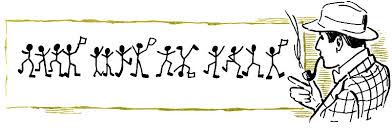 - Ребята, посмотрите, пожалуйста, на этих забавных приплясывающих человечков. Как вы думаете,  кто мог создать подобный рисунок? Можно ли считать, что в нем скрыто какое-то послание?Между тем, знаменитый сыщик Шерлок Холмс сумел догадаться, что перед ним не просто рисунок, а знаковое сообщение, и это помогло спасти жизнь нескольких людей. Как же это у него получилось, мы попробуем разобраться  на сегодняшнем уроке. -Итак, как будет звучать тема нашего занятия? Давайте запишем:О чем говорят знаки?Сегодня мы с вами научимся: 1.читать знаковые тексты;2. cоздавать свои знаковые сообщения3. создавать тексты с правильно расставленными знаками препинания Предтекстовый этапКоллективная работа. Беседа. -Что же такое текст? -Для чего человек создает различные тексты?- Каковы основные признаки текста?- Из каких элементов он может состоять?По завершению беседы на доске появляется определение и характеристика понятия.ФО (обратная связь учителя, самооценка)Текстовый этапГрупповая работаМетод станцийУчитель организует 5 станций. На каждой станции учащимся предлагается выполнить задания. Для выполнения данных заданий учитель формирует 3 гетерогенные группы (учащиеся с различным уровнем обучаемости). На каждой «станции» имеется заранее подготовленный «консультант» из числа учащихся, пожелавших выступить в этой роли.СтанцииI.Станция «Разведчики».  Задание: Объясните, что обозначают данные знаки. Укажите, когда и где они используются. Составьте сообщение, используя любые из знакомых вам графических знаков.  @, §, 😊, %,  ♫, ‽, →, №, ═, ♀, ♂,  ⅛, , , , , II.Станция «Спасатели».Задание: Прочитайте данное сообщение и ответьте на вопросы:-Что сообщает нам этот плакат? Придумайте заголовок к нему.- Когда и где его можно разместить?- Можно ли оценивать этот плакат как самостоятельный текст? Какие признаки текста здесь имеются?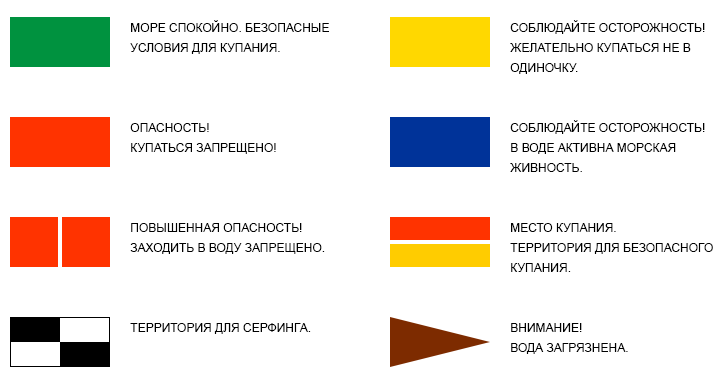 III.Станция «Стражи порядка».Задание: Прочитайте данный текст  и ответьте на вопросы:1. О чем рассказывается в данном тексте? Озаглавьте его.1.Какие знаки можно встретить на улицах нашего города? Что они обозначают?2. Почему некоторые знаки треугольные, некоторые в кружочках, а есть и квадратные, и прямоугольные? Какую роль играет форма  дорожных знаков? Дорожных знаков очень много. Чтобы не путать их и быстрее ориентироваться, каждой группе присвоен свой цвет – красные, синие и особая форма – круглые, треугольные, квадратные, прямоугольные.Предупреждающие знаки – треугольные, а периметр треугольника красного цвета. Между собой знаки этой группы различаются рисунками внутри треугольника. Нарисованы бегущие дети – предупреждение водителю – приближается школа, детский сад. Автомобиль с извилистым следом шин в треугольнике предупреждает твоих родителей о том, что впереди скользкая дорога. У запрещающих знаков изображения и цифры, нарисованные внутри красного круга, точно и категорически говорят, что именно данный знак запрещает. У предписывающих знаков изображения и цифры расположены в круге синего цвета. Белые стрелки предписывают направление движения. Белые цифры на синем фоне предписывают водителю не максимальную, а минимальную скорость, или необходимость ехать медленно. Информационно-указательные знаки. Их основной цвет – синий, а форма – квадратная или прямоугольная. Эти знаки, уважаемые ребята,  указывают, где пешеходный переход и место стоянки, направление к нужному населенному пункту и расстояние до него.Как вы видите, случайных знаков не существует, все они придуманы для пользы дела. IV. Станция «Дознаватели».Задание: Решите языковую задачу и выполните задание к ней. Предположим, на двери магазина вы видите пять нарисованных в ряд квадратиков (или кружочков) одного цвета и два – другого. (Иной вариант: на двери шесть фигур одного цвета и еще одна – другого).  Что бы это значило?Определите, в чем преимущества знаковой записи перед словесной и в чем ее недостатки. Свои выводы представьте в форме таблицы.V. Станция «Шифровальщики».Задание:  Обозначьте границы предложений и расставьте  знаки препинания в предложениях с однородными членами и прямой речью. Озаглавьте текст. Составьте схему  1 предложения с прямой речью и 1 – с однородными членами.  Однажды я поехал с товарищами в лес мы расположились на полянке и развели костер все играли пели читали стихи потом солнце зашло и мы решили возвращаться домой около куста я увидел бурую палку с красивым узором нагнулся и поднял ее но вдруг палка ожила и поползла прочь  ребята змея  закричал я  ФО (взаимооценивание,  наблюдение учителя, его обратная связь, оценка по дескрипторам) Послетекстовый этап.Коллективная работа. Беседа. -Итак, как вы понимаете, что такое знак?-С какими видами знаков вы познакомились?-В чем преимущества знаковой записи по сравнению со словесной? А в чем заключаются ее недостатки?- Хотелось бы вам уметь общаться с  помощью знаков? Давайте теперь вернемся к первому знаковому сообщению, которое мы получили, и попробуем вникнуть в его смысл. Предположите, как Шерлок Холмс смог расшифровать это сообщение. С какой знаковой системой он сопоставил этих «пляшущих человечков?В качестве примера подобной расшифровки учитель выносит на интерактивную доску «морскую азбуку»: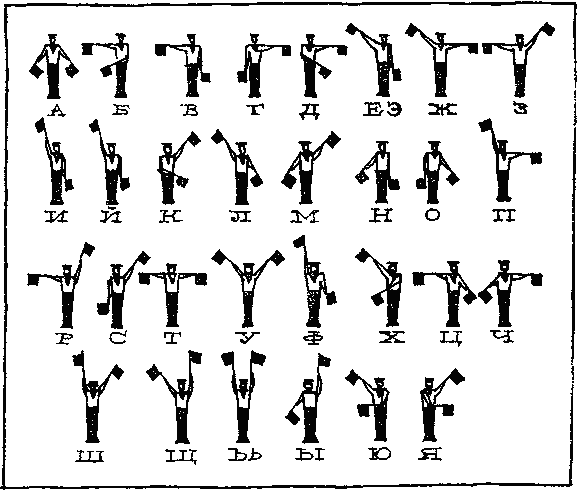 ФО (обратная связь учителя)Дома предлагается выполнить одно из заданий (по выбору учащихся):1.Написать письмо директору нашей школы, где бы предлагался макет ее герба и  его словесное описание.2. Составить рекламную презентацию флага планеты Земля, включающую его описание.3. Придумать знак, который бы вы разместили на двери своей комнаты вместе с письмом - описанием для ваших родителей.«Трехминутная пауза».Учитель предоставляет учащимся трехминутную паузу, которая дает учащимся возможность обдумать понятия, идеи урока, связать с предыдущим материалом, знаниями и опытом, а также выяснить непонятные моменты.         Я изменил свое отношение к……….     	Я узнал больше о …………. 	Я удивился тому, что……                      	Я почувствовал …	Я относился к …………ИКТИКТКарточки с заданиями и текстами, листы для самостоятельной работы учащихся, карточки «консультантов»Презентация (слайд с дескрипторами)ИКТСлайд с заданиями.Слайд с незаконченными высказываниями